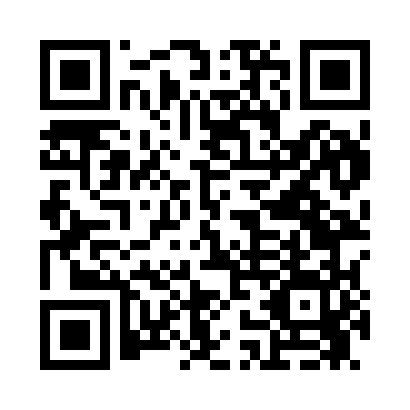 Prayer times for Irving, Texas, USAMon 1 Jul 2024 - Wed 31 Jul 2024High Latitude Method: Angle Based RulePrayer Calculation Method: Islamic Society of North AmericaAsar Calculation Method: ShafiPrayer times provided by https://www.salahtimes.comDateDayFajrSunriseDhuhrAsrMaghribIsha1Mon5:026:241:325:148:4010:022Tue5:026:241:325:148:4010:023Wed5:036:251:325:158:4010:014Thu5:036:251:325:158:4010:015Fri5:046:251:335:158:4010:016Sat5:056:261:335:158:3910:017Sun5:056:261:335:158:3910:008Mon5:066:271:335:168:3910:009Tue5:076:281:335:168:399:5910Wed5:076:281:335:168:389:5911Thu5:086:291:335:168:389:5912Fri5:096:291:345:168:389:5813Sat5:106:301:345:168:379:5714Sun5:106:301:345:168:379:5715Mon5:116:311:345:168:379:5616Tue5:126:321:345:168:369:5617Wed5:136:321:345:178:369:5518Thu5:146:331:345:178:359:5419Fri5:146:331:345:178:359:5420Sat5:156:341:345:178:349:5321Sun5:166:351:345:178:349:5222Mon5:176:351:345:178:339:5123Tue5:186:361:345:178:329:5024Wed5:196:371:345:178:329:5025Thu5:206:371:345:178:319:4926Fri5:206:381:345:178:309:4827Sat5:216:391:345:178:309:4728Sun5:226:391:345:168:299:4629Mon5:236:401:345:168:289:4530Tue5:246:411:345:168:279:4431Wed5:256:411:345:168:279:43